муниципальное бюджетное учреждение дополнительного образования «Центр детского и юношеского технического творчества»г. Рыбинск ярославская областьМастер-класспо изготовлению новогодней поделки«снеговик»Педагог дополнительного образования  Григорьева Анастасия ВладимировнаЦель мастер-класса: изготовление новогодней игрушки «Снеговик» из бумаги в технике оригами.Задачи: формировать умение следовать устным инструкциям; способствовать овладению различными приемами работы с бумагой;развивать  пространственное воображение, память, творческие способности;способствовать воспитанию художественно-эстетического вкуса детей,   самостоятельности и аккуратности при работе.Целевая аудитория: дети младшего школьного возрастаМатериалы и инструменты:Клей ПВАЦветная  бумага, белая (квадраты)  НожницыСтеплерОборудование:     Карта-схема.Технология изготовления1. Квадрат сгибаем по диагоналям. 2. Каждый  угол загибаем в точку пересечения диагоналей.3. Разгибаем  и  переворачиваем на другую сторону.     4. Стороны квадрата попарно загибаем к центру (верхнюю и нижнюю, левую и правую). Разгибаем до исходного квадрата – намечаем линии.5. Сгибаем по намеченным линиям в центр, формируем первый угол.6. Таким же образом формируем второй угол.  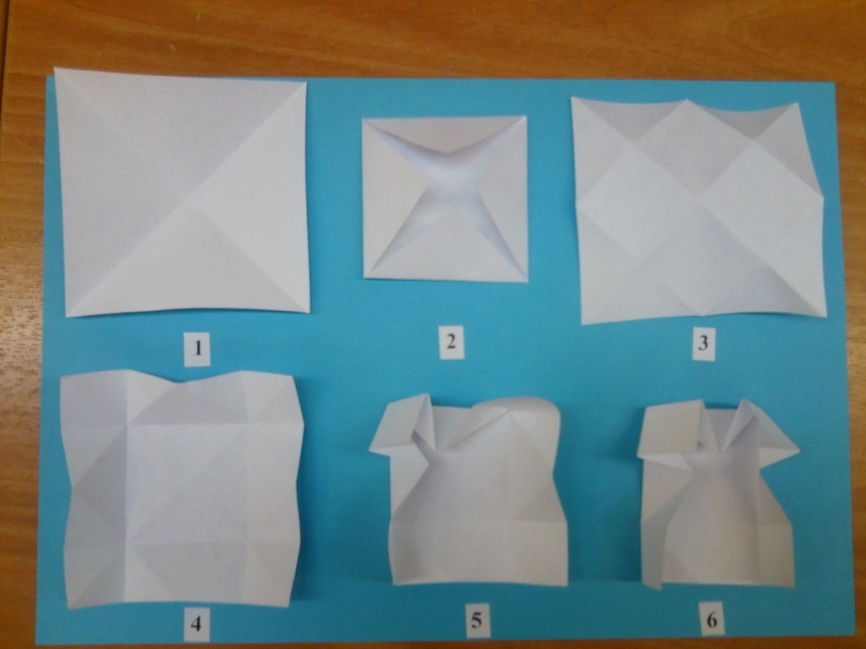 7. Затем третий и четвёртый, чтобы получилось четыре квадрата. 8. В каждом квадрате сгибаем стороны к диагонали (из центра).9. Делаем сгибы во всех  четырёх  квадратах.10.  Загнутые треугольники расплющиваем.11. Повторяем расплющивание на всех четырёх квадратах.12. Загибаем назад углы квадрата – это будут клапаны для сборки.13. Модуль готов. Для одного шара понадобится шесть модулей.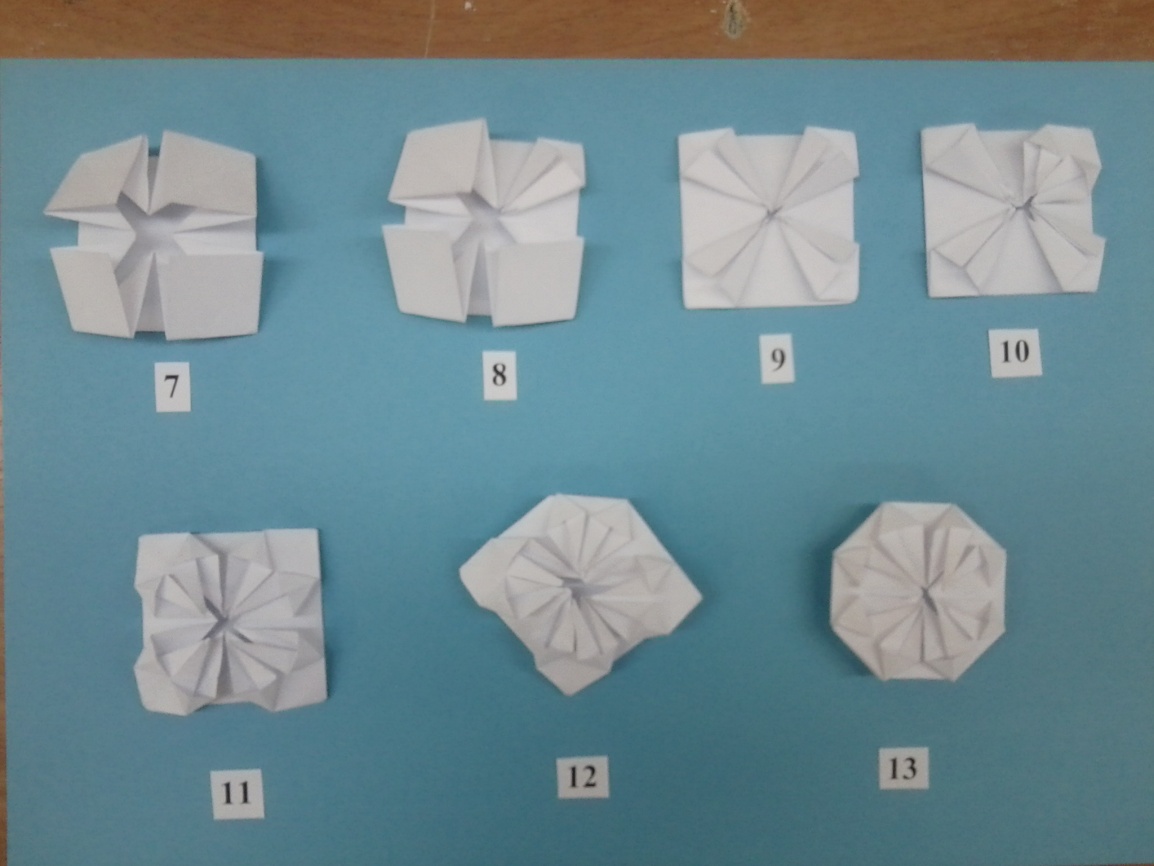 14-15.Сборку осуществляем за клапаны при помощи степлера.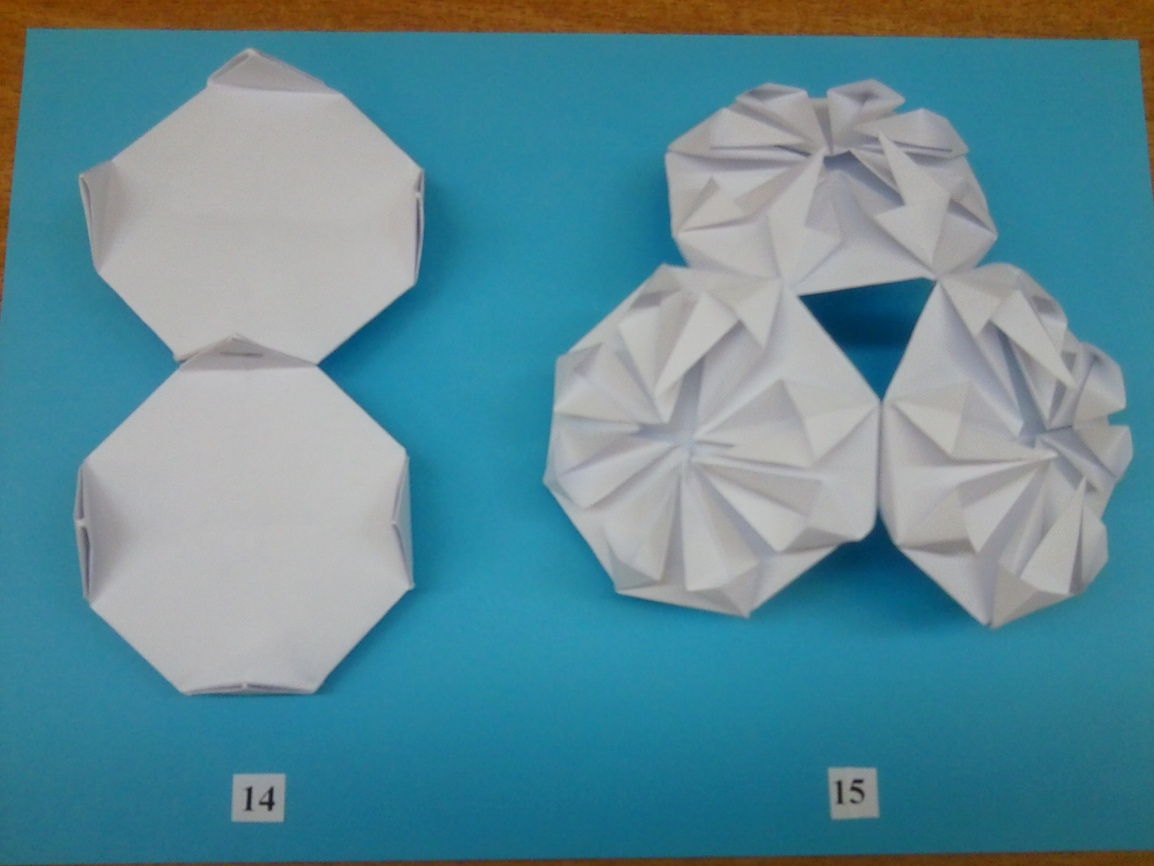 16. Шар готов.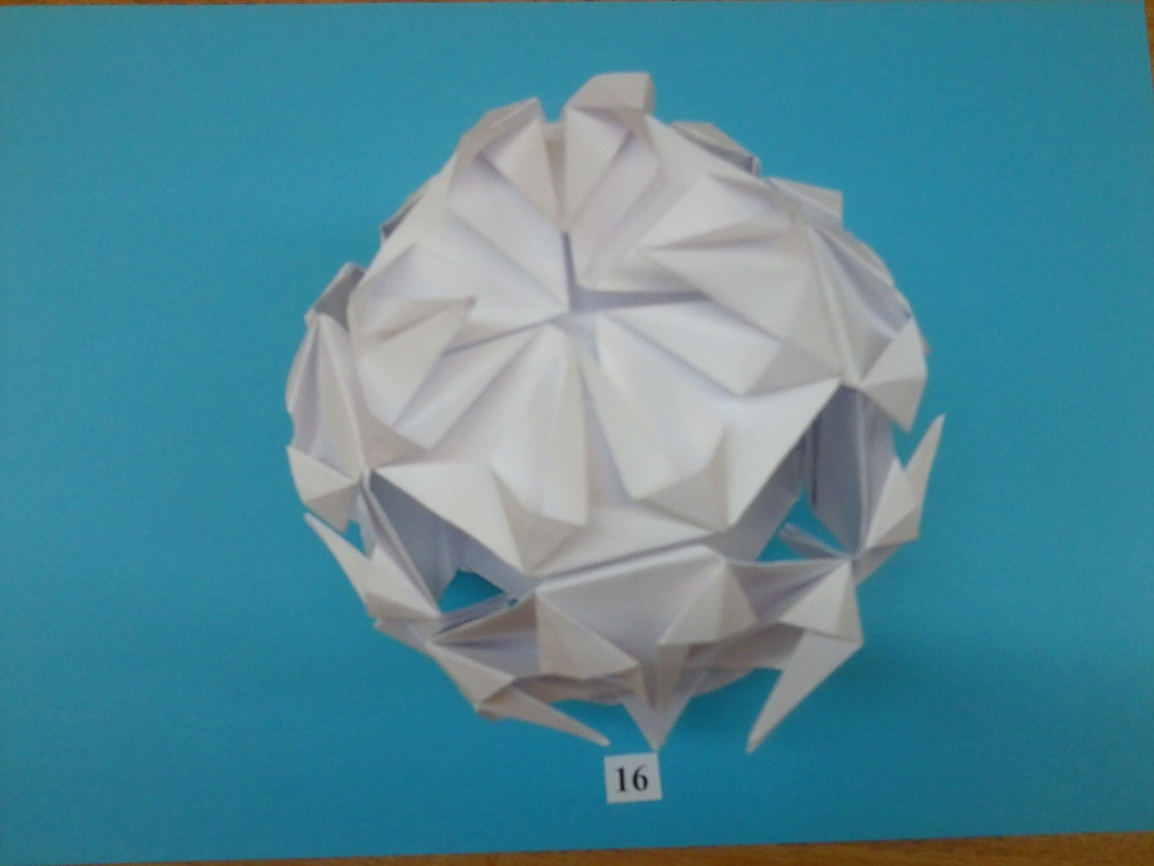 17. Для снеговика изготавливаем выше указанным способом  три шара разного размера.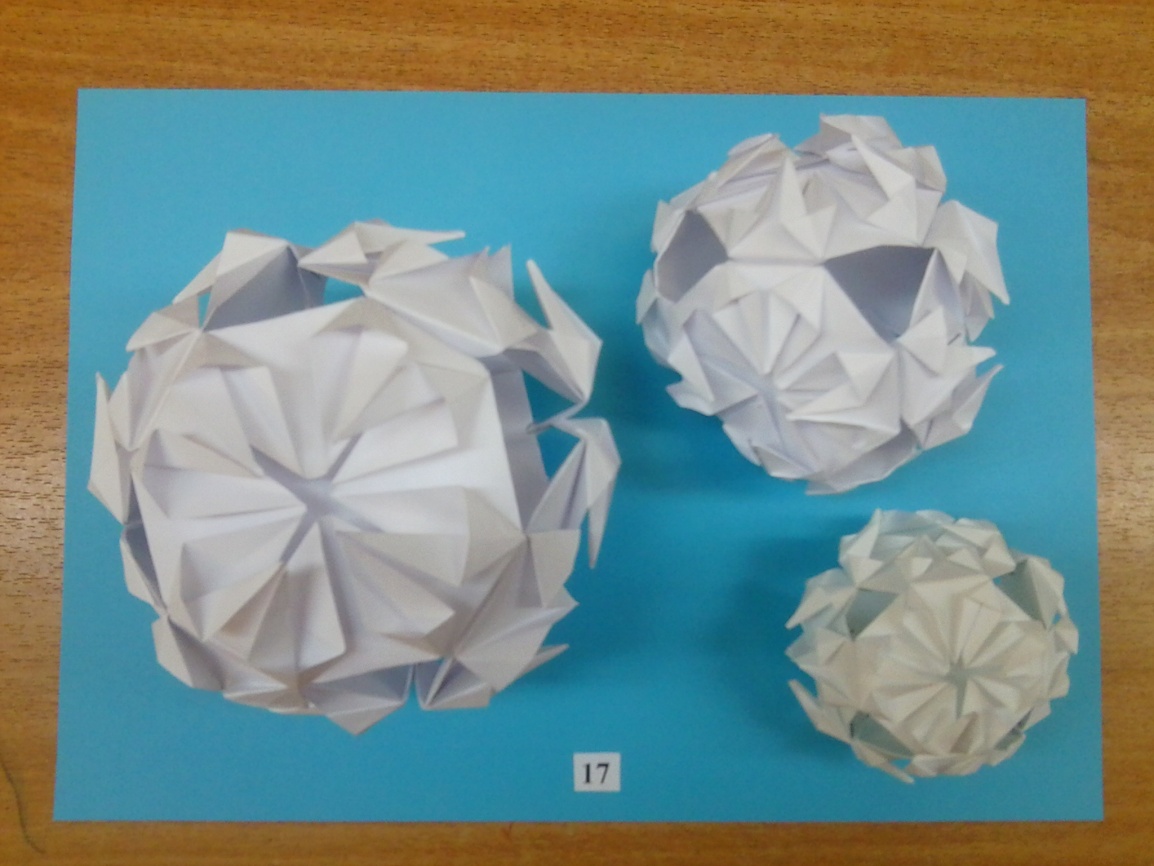 18.Скрепляем один шар с другим.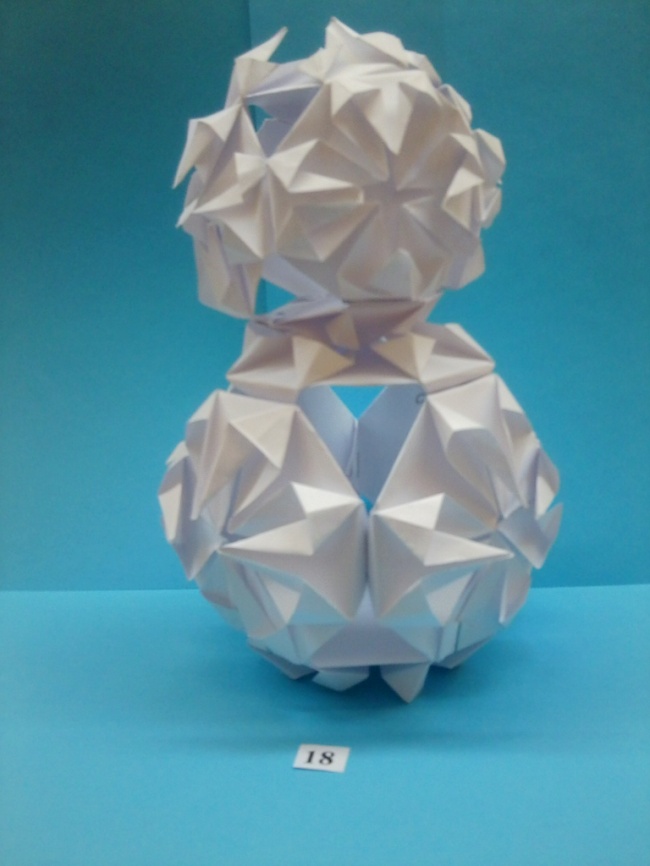 19. Прикрепляем последний шар. Заготовка для снеговика готова. Переходим к оформлению поделки по собственному замыслу. 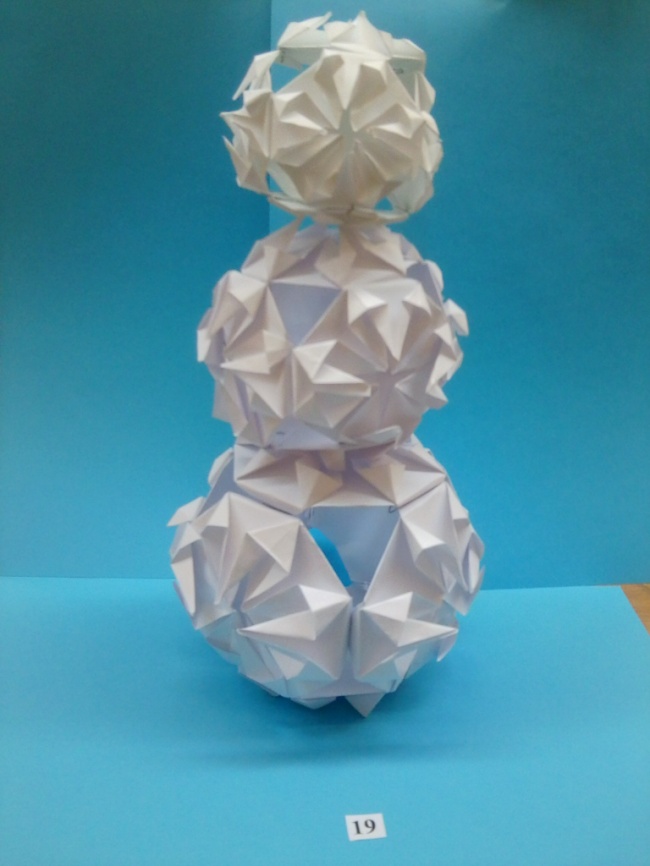 20. Атрибуты для оформления снеговика: шарфик, шапка-ведро, метёлка.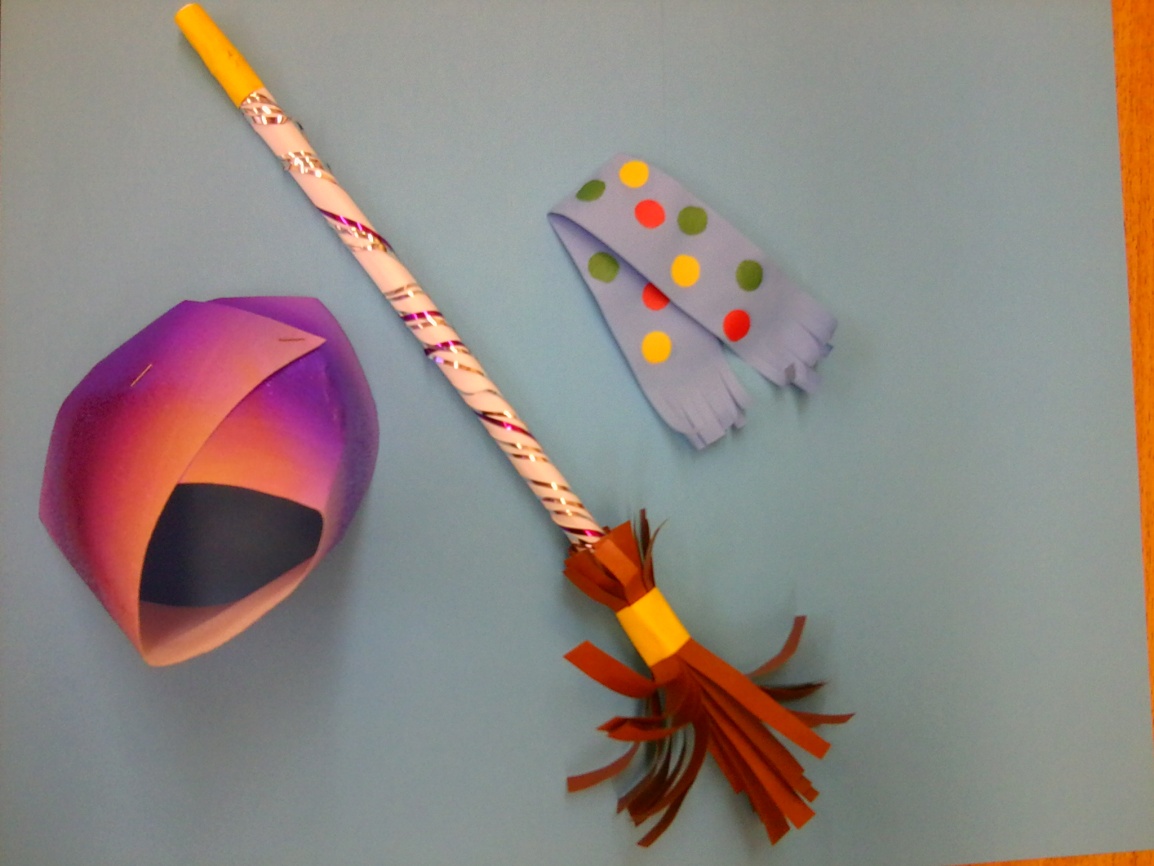 21. Изделие готово. Шары можно использовать для изготовления не только снеговика, но и разнообразных поделок. Например, такого зайчика.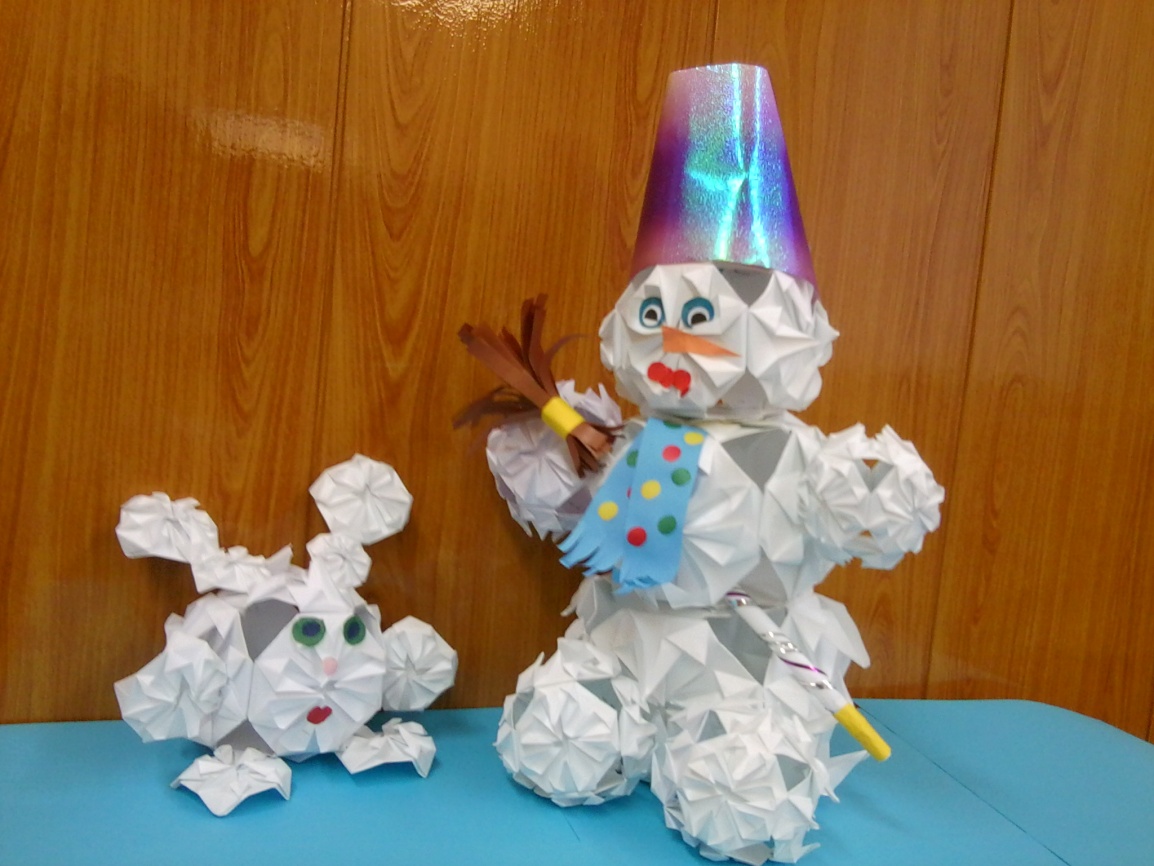 